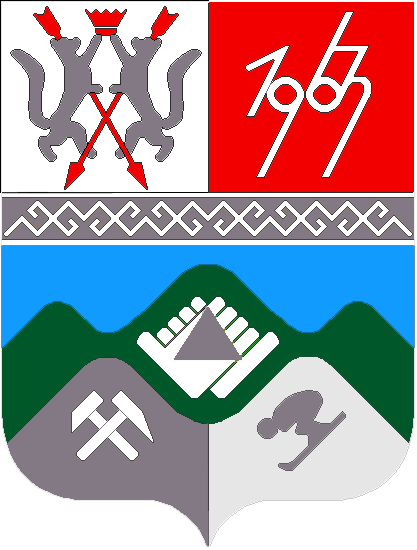 КЕМЕРОВСКАЯ ОБЛАСТЬМУНИЦИПАЛЬНОЕ ОБРАЗОВАНИЕ ТАШТАГОЛЬСКИЙ МУНИЦИПАЛЬНЫЙ РАЙОН  СОВЕТ НАРОДНЫХ ДЕПУТАТОВ ТАШТАГОЛЬСКОГОМУНИЦИПАЛЬНОГО РАЙОНАРЕШЕНИЕ                        От «29» января 2016 года №166-ррПринято  Советом  народных депутатов Таштагольского муниципального района               от 29  января  2016 годаО  внесении изменений и дополнений в Устав муниципального образования «Таштагольский муниципальный район» Учитывая общественную значимость и необходимость своевременного приведения в соответствие с федеральным законодательством Устава муниципального образования «Таштагольский муниципальный район», руководствуясь Федеральным законом от 29.06.2015 №204-ФЗ «О внесении изменений в Федеральный закон «О физической культуре и спорте в Российской Федерации» и отдельные законодательные акты Российской Федерации», Федеральным законом от 31.12.2014  №499-ФЗ «О внесении изменений в Земельный кодекс Российской Федерации и отдельные законодательные акты Российской Федерации», Федеральным законом от 23.06.2014 №165-ФЗ «О внесении изменений в Федеральный закон «Об общих принципах организации местного самоуправления в Российской Федерации» и отдельные законодательные акты Российской Федерации», Федеральным законом от 29.06.2015 №187-ФЗ «О внесении изменений в Федеральный закон «Об общих принципах организации местного самоуправления в Российской Федерации», от 03.11.2015 №303-ФЗ «О внесении изменений в отдельные законодательные акты Российской Федерации, Федеральным законом от 25.12.2008 №274-ФЗ «О внесении изменений в отдельные законодательные акты Российской Федерации в связи с принятием Федерального закона «О противодействии коррупции, Федеральным законом от 28.12.2013 №416-ФЗ «О внесении изменений в Федеральный закон «О лотереях» и отдельные законодательные акты Российской Федерации», Федеральным законом от 14.10.2014 №307-ФЗ «О внесении изменений в Кодекс Российской Федерации об административных правонарушениях и отдельные законодательные акты Российской Федерации и о признании утратившими силу отдельных положений законодательных актов Российской Федерации в связи с уточнением полномочий государственных органов и муниципальных органов в части осуществления государственного контроля (надзора) и муниципального контроля», Федеральным законом  от 30.12.2015 №447-ФЗ «О внесении изменений в отдельные законодательные акты Российской Федерации по вопросам оценки регулирующего воздействия проектов нормативных правовых актов и экспертизы нормативных правовых актов», Законом Кемеровской  области   от 25.12.2015 №127-ОЗ «О внесении изменения в статью 2 Закона Кемеровской области «Об отдельных вопросах организации и деятельности органов местного самоуправления муниципальных образований», Федеральным законом от 06.10.2003г. № 131-ФЗ «Об общих принципах организации местного самоуправления в Российской Федерации», Уставом муниципального образования «Таштагольский муниципальный район», с Заключением рабочей группы о результатах публичных слушаний по проекту решения «О внесении изменений и дополнений в Устав муниципального образования «Таштагольский муниципальный район» от 26.05.2015 года, Совет народных депутатов Таштагольского муниципального района,РЕШИЛ:       1.Внести в Устав муниципального образования «Таштагольский муниципальный район», следующие изменения и дополнения:       1.1.  пункт 28 части 1 статьи 8 Устава изложить в новой редакции:       «обеспечение условий для развития на территории Таштагольского муниципального района физической культуры, школьного спорта и массового спорта, организация проведения официальных физкультурно-оздоровительных и спортивных мероприятий Таштагольского муниципального района;»;       1.2. в пункте 12 части 1.1. статьи 8 Устава слова «, в том числе путем выкупа,» исключить;       1.3.  в пункте 7 части 1 статьи 10 Устава слова «, главы Таштагольского муниципального района» исключить;       1.4. абзац 1 части 3 статьи 10 Устава изложить в новой редакции:        «Органы местного самоуправления организуют и осуществляют муниципальный контроль за соблюдением требований, установленных муниципальными правовыми актами, принятыми по вопросам местного значения, а в случаях, если соответствующие виды контроля отнесены федеральными законами к полномочиям органов местного самоуправления, также муниципальный контроль за соблюдением требований, установленных федеральными законами, законами Кемеровской области.»;1.5. часть 2 статьи 14 Устава дополнить пунктом 4 следующего содержания:«4) создавать на общественных началах при Главе Таштагольского муниципального района советы представителей малочисленных народов для защиты их прав и законных интересов.»;1.6.  статью 16 Устава изложить в следующей редакции:«Статья 16.Муниципальные выборы1. Муниципальные выборы проводятся в целях избрания депутатов Совета народных депутатов Таштагольского муниципального района, главы Таштагольского муниципального района на основе всеобщего, равного и прямого избирательного права при тайном голосовании, исключающим возможность какого-либо контроля за волеизъявлением гражданина.2. Муниципальные выборы назначаются Советом народных депутатов Таштагольского муниципального района.3. Совет народных депутатов Таштагольского муниципального района избирается на муниципальных выборах по смешанной мажоритарно-пропорциональной системе.При этом число депутатов, избираемых от одного поселения в Таштагольском муниципальном районе, не может превышать две пятые от установленной численности представительного органа Совета народных депутатов Таштагольского муниципального района.4. Решение о назначении муниципальных выборов должно быть принято не ранее, чем за 90 дней и не позднее, чем за 80 дней до дня голосования. Решение о назначении выборов подлежит официальному опубликованию в газете «Красная Шория» не позднее, чем через пять дней со дня его принятия.В случае досрочного прекращения полномочий депутатов Совета народных депутатов Таштагольского муниципального района, влекущего за собой неправомочность Совета народных депутатов Таштагольского муниципального района, досрочные  выборы депутатов Совета народных депутатов Таштагольского муниципального района проводятся в срок не позднее, чем через 6 месяцев со дня досрочного прекращения полномочий.5. Днем голосования на выборах депутатов Совета народных депутатов Таштагольского муниципального района  является второе воскресенье сентября года, в котором истекают сроки их полномочий.6. Гарантии избирательных прав граждан при проведении муниципальных выборов, порядок назначения, подготовки, проведения и подведения итогов муниципальных выборов устанавливаются федеральным законом и принимаемыми в соответствии с ним законами Кемеровской области.7. Организацию и проведение муниципальных выборов обеспечивает муниципальная избирательная комиссия.8. Итоги муниципальных выборов подлежат официальному опубликованию.»;1.7. в пункте 4 части 3 статьи 20 Устава после слова «района» дополнить словами «, за исключением случаев, если в соответствии со статьей 13 Федерального закона «Об общих принципах организации местного самоуправления в Российской Федерации» для преобразования поселения требуется получение согласия населения поселения, выраженного путем голосования либо на сходах граждан.»;1.8.  абзац второй  и  третий части 4 статьи 28 Устава изложить в новой редакции:«Проекты нормативных правовых актов Совета народных депутатов Таштагольского муниципального района,  устанавливающие новые или изменяющие ранее предусмотренные муниципальными нормативными правовыми актами обязанности для субъектов предпринимательской и инвестиционной деятельности, подлежат оценке регулирующего воздействия, проводимой Советом народных депутатов Таштагольского муниципального района, в порядке, установленном нормативным правовым актом Совета народных депутатов Таштагольского муниципального района,  в соответствии с законом Кемеровской области, за исключением:1) проектов нормативных правовых актов Совета народных депутатов Таштагольского муниципального района, устанавливающих, изменяющих, приостанавливающих, отменяющих местные налоги и сборы;2) проектов нормативных правовых актов Совета народных депутатов Таштагольского муниципального района, регулирующих бюджетные правоотношения.»;1.9. пункт 1 части 7 статьи 28, пункт 1 части 8 статьи 39  Устава изложить в новой редакции:«1) заниматься предпринимательской деятельностью лично или через доверенных лиц, а также участвовать в управлении хозяйствующим субъектом (за исключением жилищного, жилищно-строительного, гаражного кооперативов, садоводческого, огороднического, дачного потребительских кооперативов, товарищества собственников недвижимости и профсоюза, зарегистрированного в установленном порядке, совета муниципальных образований Кемеровской области, иных объединений муниципальных образований), если иное не предусмотрено федеральными законами или если в порядке, установленном муниципальным правовым актом в соответствии с федеральными законами и законами Кемеровской области, ему не поручено участвовать в управлении этой организацией;»;1.10. часть 7 статьи 28 Устава дополнить пунктом 4 следующего содержания:«4) участвовать в качестве защитника или представителя (кроме случаев законного представительства) по гражданскому, административному или уголовному делу либо делу об административном правонарушении.»;         1.11. часть 17 статьи 28 Устава изложить в новой редакции:«5. Депутат, председатель Совета народных депутатов Таштагольского муниципального района должны соблюдать ограничения, запреты, исполнять обязанности, которые установлены Федеральным законом от 25 декабря 2008 года №273-ФЗ «О противодействии коррупции» и другими федеральными законами. Полномочия депутата, председателя Совета народных депутатов Таштагольского муниципального района прекращаются досрочно в случае несоблюдения ограничений, запретов, неисполнения обязанностей, установленных Федеральным законом от 25 декабря 2008 года №273-ФЗ «О противодействии коррупции», Федеральным законом от 3 декабря 2012 года №230-ФЗ «О контроле за соответствием расходов лиц, замещающих государственные должности, и иных лиц их доходам», Федеральным законом от 7 мая 2013 года №79-ФЗ «О запрете отдельным категориям лиц открывать и иметь счета (вклады), хранить наличные денежные средства и ценности в иностранных банках, расположенных за пределами территории Российской Федерации, владеть и (или) пользоваться иностранными финансовыми инструментами».»;1.12.   в наименовании и по тексту статьи 29 Устава слова «,  главы Таштагольского муниципального района» исключить;1.13.   часть 2 статьи 30 Устава дополнить пунктом 22 следующего содержания:«22) установление максимального размера дохода гражданина и постоянно проживающих совместно с ним членов его семьи и стоимости подлежащего налогообложению их имущества в порядке установленном  Законом Кемеровской области от 10.11.2015 №96-ОЗ «О некоторых вопросах в сфере регулирования отношений по найму жилых помещений жилищного фонда социального использования».»;1.14.  часть 2 статьи 30 Устава дополнить пунктами следующего содержания:«23)  установление порядка проведения конкурса по отбору кандидатур на должность Главы Таштагольского муниципального района;   24) установление общего числа членов конкурсной комиссии по отбору кандидатур на должность Главы Таштагольского муниципального района и назначение половины членов конкурсной комиссии; 25)   избрание Главы Таштагольского муниципального района из числа кандидатов, представленных конкурсной комиссией по результатам конкурса;»; 1.15. в пункте 5 части 2 статьи 30 Устава слова «, главы Таштагольского муниципального района»  исключить;1.16.  пункт 4 части 8 статьи 39 Устава изложить в новой редакции:«4) участвовать в качестве защитника или представителя (кроме случаев законного представительства) по гражданскому, административному или уголовному делу либо делу об административном правонарушении.»;1.17.  часть 2 статьи 39 Устава изложить в следующей редакции:«2. Глава Таштагольского муниципального района избирается Советом народных депутатов Таштагольского  муниципального района из числа кандидатов, представленных конкурсной комиссией по результатам конкурса, сроком на 5 лет.»;1.18.  часть 13 статьи 39 Устава изложить в новой редакции:«12. Глава Таштагольского муниципального района должен  соблюдать ограничения,  запреты,  исполнять  обязанности, которые установлены Федеральным законом от 25 декабря 2008 года №273-ФЗ «О противодействии коррупции» и другими федеральными законами. Полномочия  главы  прекращаются  досрочно  в случае несоблюдения ограничений, запретов, неисполнения обязанностей, установленных Федеральным законом от 25 декабря 2008 года №273-ФЗ «О противодействии коррупции»,  Федеральным  законом  от 3 декабря 2012 года №230-ФЗ «О контроле за соответствием расходов лиц, замещающих государственные   должности, и   иных лиц   их доходам», Федеральным законом от 7 мая 2013 года №79-ФЗ   «О запрете отдельным  категориям   лиц открывать и иметь счета (вклады), хранить наличные денежные средства и ценности в иностранных банках, расположенных за пределами территории Российской Федерации, владеть и (или) пользоваться иностранными финансовыми инструментами».»;1.19.  в части 3 статьи 40 Устава слова «на муниципальных выборах» исключить;1.20.  в абзаце втором части 1 статьи 41 Устава слова «результатов выборов.» заменить словами «результатов конкурса.»;1.21. часть 1 статьи 42 Устава дополнить пунктом следующего содержания:«назначает половину членов конкурсной комиссии при проведении конкурса по отбору кандидатур на должность главы городского и сельских поселений, расположенных на территории Таштагольского муниципального района;»;1.22. абзац второй и третий части 2.1. статьи 43 Устава изложить в новой редакции:«Проекты постановлений администрации Таштагольского муниципального района,  устанавливающие новые или изменяющие ранее предусмотренные муниципальными нормативными правовыми актами обязанности для субъектов предпринимательской и инвестиционной деятельности, подлежат оценке регулирующего воздействия, проводимой уполномоченным органом администрации Таштагольского муниципального района, в порядке, установленном постановлением администрации Таштагольского муниципального района в соответствии с законом Кемеровской области, за исключением:1) проектов постановлений администрации Таштагольского муниципального района, устанавливающих, изменяющих, приостанавливающих, отменяющих местные налоги и сборы;2) проектов постановлений администрации Таштагольского муниципального района, регулирующих бюджетные правоотношения.»;1.23. пункт 10 части 1 статьи 44 Устава признать утратившим силу;1.24. часть 4 и часть 5 статьи 44 Устава изложить в следующей редакции:«4. В случае досрочного прекращения полномочий  главы  Таштагольского муниципального района  избранного Советом народных депутатов Таштагольского муниципального района  избрание  главы   Таштагольского муниципального района проводится в сроки, установленные  федеральным законом, а до вступления в должность вновь избранного главы  Таштагольского муниципального района его полномочия в полном объеме осуществляет  первый заместитель  главы Таштагольского  муниципального района.5. В случае, если избранный Советом народных депутатов Таштагольского муниципального района глава Таштагольского муниципального района, полномочия которого прекращены досрочно на основании решения Совета народных депутатов Таштагольского муниципального района об удалении его в отставку, обжалует в судебном порядке указанное решение, Совет народных депутатов Таштагольского муниципального района не вправе принимать решение об избрании главы Таштагольского муниципального района до вступления решения суда в законную силу.»;1.25.  пункт 15 части 2 статьи 48  Устава признать утратившим силу;         1.26.  пункт 16 части 2 статьи 48 Устава признать утратившим силу;         1.27. часть 4 статьи 48 Устава дополнить пунктом следующего содержания:«осуществляет учет граждан нуждающихся в предоставлении жилых помещений по договорам найма жилых помещений жилищного фонда социального использования в соответствии с Законом Кемеровской области от 10.11.2015 №96-ОЗ «О некоторых вопросах в сфере регулирования отношений по найму жилых помещений жилищного фонда социального использования».»;        1.28.  в части 1 статьи 51 Устава слова «члена выборного органа местного самоуправления, выборного должностного лица местного самоуправления,» исключить;        1.29.   по тексту части 6 статьи 51 Устава слова «в органы местного самоуправления» заменить словами «депутатов представительного органа»;        1.30. в части 5 статьи 60 Устава слова «затрат на их денежное содержание» заменить словами «расходов на оплату их труда»;        1.31.  статью 72 Устава изложить в следующей редакции:«Статья 72. Ответственность органов местного самоуправления, депутатов перед населением1. Ответственность органов местного самоуправления, депутатов Совета народных депутатов Таштагольского муниципального района перед населением наступает в порядке и по основаниям, предусмотренным настоящим Уставом, в соответствии с Федеральным законом «Об общих принципах организации местного самоуправления в Российской Федерации».2. Население муниципального образования вправе отозвать депутатов в соответствии с Федеральным законом от 06.10.2003 №131-ФЗ «Об общих принципах организации местного самоуправления в Российской Федерации».».2. Настоящее решение подлежит государственной регистрации в территориальном органе уполномоченного федерального органа исполнительной власти в сфере регистрации Уставов муниципальных образований в установленном федеральным законом порядке, а также официальному опубликованию после государственной регистрации в течение   семи дней со дня его поступления из территориального органа, уполномоченного федерального органа исполнительной власти в сфере регистрации и вступает в силу после его официального опубликования в газете «Красная Шория». 3. Контроль за исполнением настоящего решения возложить на председателя Совета народных депутатов Таштагольского муниципального района Остроухова П.В.Глава Таштагольского муниципального района					                 В.Н. МакутаПредседатель Совета народных депутатовТаштагольского муниципального района                                   П.В. Остроухов   Приложение №1 к решению                                 Совета народных депутатов Таштагольского муниципального района №166-ррот 29 января 2016 года ЗАКЛЮЧЕНИЕРабочей группы о результатах публичных слушаний по проекту решения «О внесении изменений и дополнений в Устав муниципального образования «Таштагольский муниципальный район»г. Таштагол							   « 29»  января 2016 годаРабочая группа в составе: 10 человекРуководитель рабочей группы:	Публичные слушания по обсуждению «Проекта внесения изменений и дополнений в Устав муниципального образования «Таштагольский муниципальный район», вынесенного решением Совета народных депутатов  Таштагольского муниципального района от 29 декабря 2015 года, № 163–рр проведены в соответствии со статьей 28 Федерального закона от 6 октября 2003 года № 131-ФЗ «Об общих принципах организации местного самоуправления в Российской Федерации», Уставом муниципального образования «Таштагольский муниципальный район».	Публичные слушания проведены на основании решения Совета народных депутатов Таштагольского муниципального района от 29 декабря 2015 года, № 163–рр «О подготовке проекта внесения изменений и дополнений в Устав муниципального образования «Таштагольский муниципальный район».	Полный текст проекта внесения изменений и дополнений в Устав муниципального образования «Таштагольский муниципальный район», информация о дате, времени, месте проведения публичных слушаний по обсуждению проекта были опубликованы на официальном сайте администрации Таштагольского муниципального района 29 декабря 2015 года.	Проект Устава внесения изменений и дополнений в Устав муниципального образования «Таштагольский муниципальный район», информация о проведении публичных слушаний с указанием даты, времени, места проведения размещены на официальном сайте администрации Таштагольского муниципального района 29 декабря 2015 года.	На публичных слушаниях граждане высказали одобрение предлагаемому проекту внесения изменений и дополнений в Устав муниципального образования «Таштагольский муниципальный район», вынесенному Советом народных депутатов Таштагольского муниципального района от 29 декабря 2015 года, № 163–рр «О подготовке проекта внесения изменений и дополнений в Устав муниципального образования «Таштагольский муниципальный район»  рекомендовали внести изменения и дополнения в Устав муниципального образования «Таштагольский муниципальный район»  в связи с изменениями в Закон Кемеровской области от 13.11.2014г. №94-ОЗ «Об отдельных вопросах организации и деятельности органов местного самоуправления муниципальных образований».Руководитель Рабочей  группы:					П.В. ОстроуховОстроухов Петр Викторович  - Председатель Совета народных депутатов Таштагольского муниципального районаЧлены рабочей группы:Сафронов Валерий Иванович - Первый заместитель Главы Таштагольского муниципального районаРябченко Лариса Николаевна - Заместитель Главы Таштагольского муниципального района по социальным вопросамШвайгерт Вадим Сергеевич - Заместитель Главы Таштагольского муниципального района по экономикеАдыяков Сергей Владимирович - Заместитель Главы Таштагольского муниципального района по национальным вопросамБучевская Татьяна Дмитриевна - Заместитель Главы Таштагольского муниципального района по общим вопросамСуровцев Александр Васильевич - Заместитель Главы Таштагольского муниципального района по строительствуМалыгин Сергей Сергеевич - Заместитель Главы Таштагольского муниципального района по жилищно-коммунальному хозяйствуГерасимов Александр Сергеевич - Начальник юридического отдела администрации Таштагольского муниципального районаПикалюк Оксана Геннадьевна - Заместитель начальника юридического отдела администрации Таштагольского муниципального района